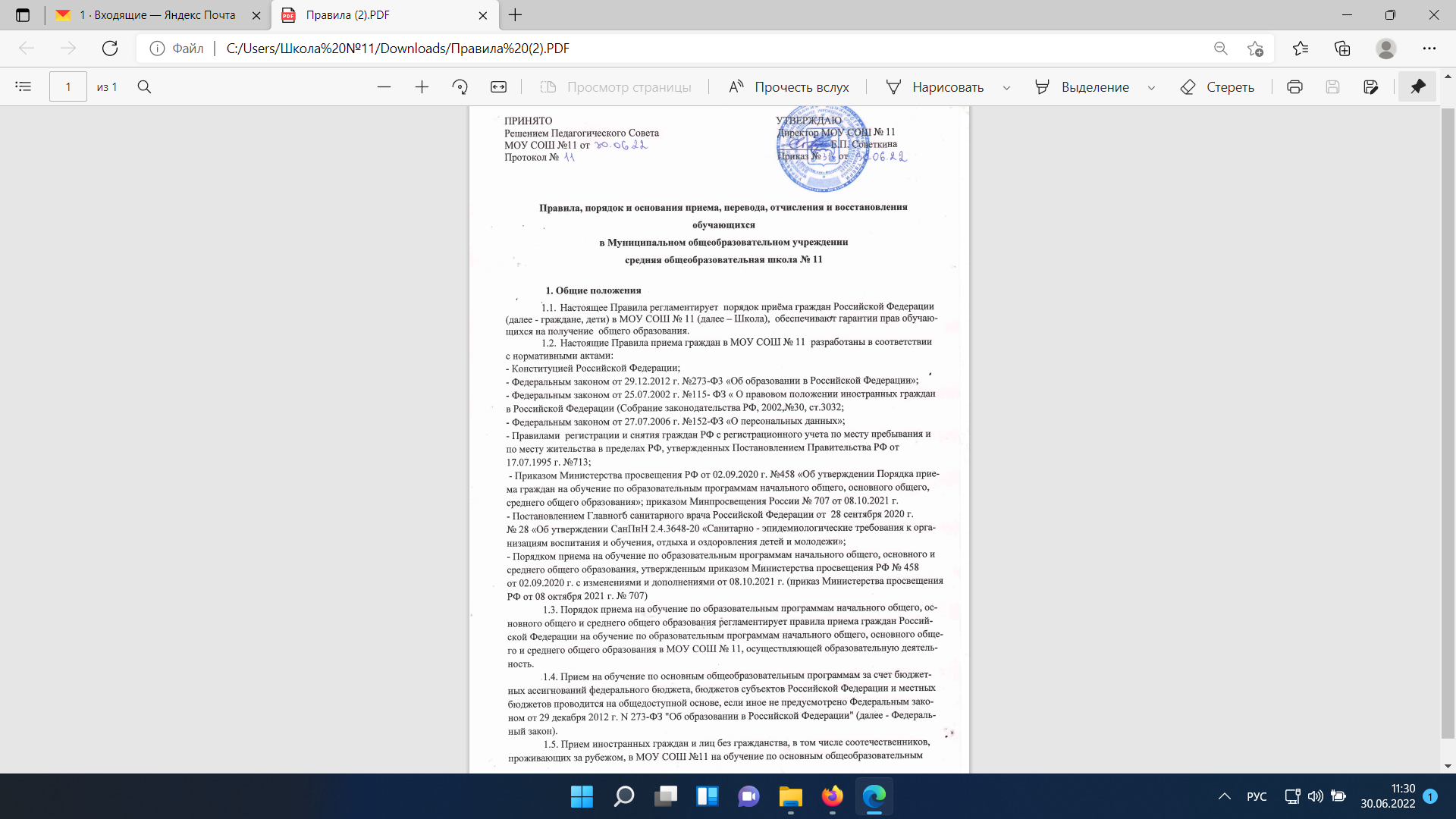 программам за счет бюджетных ассигнований федерального бюджета, бюджетов субъектов Российской Федерации и местных бюджетов осуществляется в соответствии с международными договорами Российской Федерации, Федеральным законом и настоящими Правилами.                          1.6. Правила приема на обучение по основным общеобразовательным программам должны обеспечивать прием всех граждан, которые имеют право на получение общего образования соответствующего уровня, если иное не предусмотрено Федеральным законом.       Правила приема в МОУ СОШ №11 на обучение по основным общеобразовательным программам должны обеспечивать также прием в образовательную организацию граждан, имеющих право на получение общего образования соответствующего уровня и проживающих на закрепленной территории.               1.7. Закрепление  за МОУ СОШ № 11 конкретной территорией  осуществляется управлением образования Администрации г. Твери. 1.8. Школа размещает на информационном стенде и на официальном сайте в информационно-телекоммуникационной сети «ИНТЕРНЕТ»  издаваемый не позднее 15 марта текущего года соответственно  распорядительный акт органа местного самоуправления  о закреплении образовательных организаций за определенными территориями муниципального образования города в течение 10 календарных дней с момента его издания.              1.9. В первоочередном порядке предоставляются места в МОУ СОШ № 11 детям, указанным в абзаце втором части 6 статьи 19 Федерального закона от 27 мая 1998 г. N 76-ФЗ "О статусе военнослужащих", по месту жительства их семей.         В первоочередном порядке также предоставляются места в МОУ СОШ № 11 по месту жительства независимо от формы собственности детям, указанным в части 6 статьи 46 Федерального закона от 7 февраля 2011 г. № 3-ФЗ "О полиции", детям сотрудников органов внутренних дел, не являющихся сотрудниками полиции, и детям, указанным  в  части  14  статьи  3  Федерального  закона  от  30  декабря  2012  г.  №  283-ФЗ  "О социальных гарантиях сотрудникам некоторых федеральных органов исполнительной власти и внесении изменений в законодательные акты Российской Федерации".               1.10. Прием на обучение в МОУ СОШ №11 проводится на принципах равных условий приема для всех поступающих, за исключением лиц, которым в соответствии с Федеральным законом предоставлены особые права (преимущества) при приеме на обучение.               1.11. Ребенок имеет право преимущественного приема на обучение по программам начального общего образования в МОУ СОШ № 11, в которой обучаются его полнородные и неполнородные брат и (или) сестра. 1.12. Дети с ограниченными возможностями здоровья принимаются на обучение по адаптированной образовательной программе начального общего, основного общего и среднего общего образования только с согласия их родителей (законных представителей) и на основании рекомендаций  психолого-медико-педагогической комиссии.               Поступающие с ограниченными возможностями здоровья, достигшие возраста восемнадцати лет, принимаются на обучение по адаптированной образовательной программе только с согласия самих поступающих.               1.13. Прием в общеобразовательную организацию осуществляется в течение всего учебного года при наличии свободных мест.              1.14. В приеме в МОУ СОШ №11 может быть отказано только по причине отсутствия в ней свободных мест, за исключением случаев, предусмотренных частями 5 и 6 статьи 67 и статьей 88 Федерального закона. В случае отсутствия мест в МОУ СОШ № 11 родители (законные представители) ребенка для решения вопроса о его устройстве в другую общеобразовательную организацию обращаются непосредственно в управление образования Администрации г. Твери.             1.15. Организация индивидуального отбора при приеме в МОУ СОШ №11 для получения основного общего и среднего общего образования с углубленным изучением отдельных учебных предметов или для профильного обучения допускается в случаях и в порядке, которые предусмотрены законодательством субъекта Российской Федерации.1.16. При приеме на обучение  Школа обязана ознакомить поступающего и (или) его родителей (законных представителей) с Уставом Школы, с лицензией на осуществление образовательной деятельности, свидетельством о государственной аккредитации, с общеобразовательными программами и другими документами, регламентирующими организацию и  осуществление образовательной деятельности, права и обязанности обучающихся.1.17. При приеме на обучение по имеющим государственную аккредитацию образовательным программам начального общего и основного общего образования выбор языка образования, изучаемых родного языка из числа языков народов Российской Федерации, в том числе русского как родного языка, государственых языков республик Российской Федерации осуществляется по заявлению родителей (законных представителей) детей.  1.18.  Прием на обучение по основным общеобразовательным программам  осуществляется по личному заявлению родителей (законных представителей) ребенка или поступающего, реализующего право, предусмоотренное пунктом 1 части 1 статьи 34 Федерального закона одним из следующих способов: - лично в общеобразовательную организацию;- через операторов почтовой связи общего пользования заказным письмом с уведомлением о вручении;- в электронной форме (документ на бумажном носителе, преобразованный в электронную форму путем сканирования или фотографирования с обеспечением мишиночитаемого распознавания его реквизитов) посредством электронной почты Школы или электронной информационной системы общеобразовательной организации, в том числе с использованием функционала официального сайта Школы в сети Интернет или иным способом с использованием сети Интернет; - с использованием функционала (сервисов) региональных порталов государственных и муниципальных услуг, являющихся государственными информационными системами субъектов Российской Федерации, созданными органами государственной власти субъектов Российской Федерации (при наличии).              Школа осуществляет проверку достоверности сведений, указанных в заявлении о приеме на обучение, и соответствия действительности поданных электронных образцов документов. При проведении указанной проверки Школа вправе обращаться к соответствующим государственным информацмонным системам, в государственные (муниципальные) органы и организации.1.19. В заявлении о приеме на обучении  родителями (законными представителями) ребенка или  поступающим, реализующим право, предусмотренное пунктом 1 части 1 статьи 34 Федерального закона, указываются следующие сведения:- фамилия, имя, отчество (при наличии) ребенка или поступающего; - дата рождения ребенка или поступающего;- адрес места жительства и (или) адрес места пребывания ребенка или поступающего;- фамилия, имя, отчество (при наличии) родителя (ей) (законного (ых) представителя (ей) ребенка;- адрес места жительства и (или) адрес места пребывания родителя (ей) (законного (ых) представителя (ей) ребенка;- адрес (а) электронной почты, номер (а) телефона (ов) (при наличии) родителя (ей) (законного (ых) представителя (ей) ребенка или поступающего;-  о наличии права внеочередного, первоочередного или преимущественного приема;- о потребности ребенка или поступающего в обучении по адаптированной образовательной программе и (или) в создании специальных условий для организации обучения и воспитания обучающегося с ограниченными возможностями здоровья в соответствии с заключением психолого-медико-педагогической комиссии (при наличии) или инвалида (ребенка-инвалида) в соответствии с индивидуальной программой реабилитации;- согласие родителя (ей) (законного (ых) представителя (ей) ребенка на обучение ребенка по адаптированной образовательной программе (в случае необходимости обучения ребенка по адаптированной образовательной программе);- согласие поступающего, достигшего возраста восемнадцати лет, на обучение по адаптированной образовательной программе (в случае необходимости обучения указанного поступающего по адаптированной образовательной программе);- язык образования (в случае получения образования на родном языке из числа языков народовРоссийской Федерации или на иностранном языке); - родной язык из числа языков народов Российской Федерации (в случае реализации права на изучение родного языка из числа языков народов Российской Федерации, в том числе русского языка как родного языка);- государственный язык республики Российской Федерации (в случае предоставления общеобразовательной организацией возможности изучения государственного языка республики Российской Федерации);- факт ознакомления родителя (ей) (законного (ых) представителя (ей) ребенка или поступающего с уставом, с лицензией на осуществление образовательной деятельности, со свидетельством о государственной аккредитации, с общеобразовательными программами и другими документами, регламентирующими организацию и осуществление образовательной деятельности, права и обязанности обучающихся;- согласие родителя (ей) (законного (ых) представителя (ей) ребенка или поступающего на обработку персональных данных.           Образец заявления о приеме на обучение  размещается на информационной стенде и (или) официальном сайте Школы в сети ИНТЕРНЕТ.1.20. При приеме на обучение в Школу родители (законные представители) детей или поступающий представляют следующие документы: - копию документа, удостоверяющего личность родителя (законного представителя) ребенка или поступающего;- копию свидетельства о рождении ребенка или документа, подтверждающего родство заявителя;- копию документа, подтверждающего установление опеки или попечительства (при необходимости);- копию свидетельства о рождении полнородных и неполнородных брата и (или) сестры (в случае ипользования права преимущественного приема на обучение по образовательным программам начального общего образования ребенка в Школу, в которой обучаются его полнородные и неполнородные брат и (или) сестра);- копию документа о регистрации ребенка или поступающего по месту жительства или по месту пребывания на закрепленной территории или справку о приеме документов для оформления регистрации по месту жительства (в случае приема на обучение ребенка или поступающего, проживающего на закрепленной территори);- копии документов, подтверждающих право внеочередного, первоочередного приема на обучение по основным общеобразовательным программам или преимущественного на обучение по образовательным программам основного общего и среднего общего образования, интегрированным с дополнительными общеразвивающими программами, имеющими целью подготовку несовершеннолетних граждан к военной или иной государственной службе, в том числе к государственной службе российского казачества;- копию заключения психолого-медико-педагогической комиссии (при наличии).При посещении МОУ СОШ № 11 и (или) очном взаимодействии с уполномоченными должностными лицами МОУ СОШ № 11 родитель (и) (законный (ые) представитель (и) ребенка предъявляет (ют) оригиналы документов, указанных в абзацах 2 - 6 настоящего пункта, а поступающий - оригинал документа, удостоверяющего личность поступающего.При приеме на обучение по образовательным программам среднего общего образования представляется аттестат об основном общем образовании, выданный в установленном порядке.         Родители (законные представители) ребенка, являющегося иностранным гражданином или лицом без гражданства, дополнительно предъявляют документ, подтверждающий родство заявителя (или законность представления прав обучающегося), и документ, подтверждающий право ребенка на пребывание в Российской Федерации.          Иностранные граждане и лица без гражданства, в том числе соотечественники за рубежом, все документы представляют на русском языке или вместе с заверенным в установленном порядке переводом на русский язык.1.21. При приеме ребенка  на обучение по программам начального общего, основного общего, среднего общего  образования  между Школой  и родителями (законными представителями) несовершеннолетнего лица заключается договор об образовании.  1.22. Родители (законные представители) ребенка или поступающий  предоставляют медицинскую карту установленного образца в медицинский кабинет Школы.1.23. Родители (законные представители) ребенка или поступающий  имеют право по своему усмотрению представлять другие документы. 1.24. При приеме во второй и последующий классы родители (законные представители) обучающегося дополнительно представляют личное дело обучающегося, выданное организацией, в которой он обучался ранее.1.25. Зачисление в Школу  оформляется приказом директора Школы о приеме на обучение ребенка или поступающего в течение 5 рабочих дней после приема заявления о приеме на обучение и представленных документов.1.26. Факт приема заявления о приеме на обучение и перечень документов, представленных родителями (законными представителями) ребенка или поступающим,  регистрируются в журнале приема заявлений о приеме на обучение в Школу. После регистрации заявления о приеме на обучение и перечня документов, представленных  родителем (законным представителем) ребенка или поступающего  выдается документ, заверенный подписью должностного лица школы, ответственного за прием заявлений о приеме на обучение и документов, содержащий индивидуальный номер заявления о приеме на обучение и  перечнь представленных при приеме на обучение документов. 1.27. Школа осуществляет обработку полученных в связи с приемом в общеобразовательную организацию персональных данных поступающих в соответствии с требованиями законодательства Российской Федерации в области персональных данных. 1.28. На каждого ребенка или поступающего, принятого в Школу, формируется  личное дело, в котором хранятся заявление о приеме на обучение и все представленые родителем (ями) (законным (ыми) представилелем (ями) ребенка документы (копии документов).2. Порядок приема на обучение по образовательным программам начального общего образования.2.1. Получение начального общего образования в Школе начинается по достижении детьми возраста  шести лет шести месяцев при отсутствии противопоказаний по состоянию здоровья, но не позже достижения ими возраста восьми лет. 2.2. По заявлению родителей (законных представителей) детей  управление образования Администрации города Твери (Учредитель) вправе разрешить прием в Школу на обучение  по образовательным программам начального общего образования в более раннем или более позднем возрасте (младше 6 лет и 6 месяцев и старше 8 лет). 2.3. С целью проведения организованного приема детей в первый класс  Школа размещает на информационном стенде, на официальном сайте Школы  в сете Интернет информацию: о количестве мест в первых классах не позднее 10 календарных дней с момента издания распорядительного акта о закрепленной территории;о наличии свободных мест для приема детей, не проживающих на закрепленной территории, не позднее 5 июля текущего года.2.4. Прием заявлений о приеме на обучение в первый класс для детей, указанных в пунктах 1.9.  и 1.11. настоящих Правил, а также проживающих на закрепленной территории, начинается       с 1 апреля текущего года и завершается 30 июня текущего года. Оформить заявление на обучение в 1-й класс можно одним из следующих способов: личное обращение в Школу; через операторов почтовой связи общего пользования заказным письмом с обратным уведомлением;в электронной форме (документ на бумажном носителе, преобразованный в электронную форму путем сканирования или фотографирования с обеспечением машиночитаемого распознования его реквизитов) посредством электронной почты ОУ или электронной информационной системы ОУ;с использованием функционала Единого портала государственных услуг РФ (gosuslugi.ru)               2.5. Зачисление в первый класс Школы оформляется приказом директора Школы в течение  3 рабочих дней после завершения  приема заявлений о приеме на обучение в первый класс.              2.6. Для детей, не проживающих на закрепленной территории, прием заявлений о приеме на обучение в первый класс начинается с 6 июля текущего года до момента заполнения свободных мест, но не позднее 5 сентября текущего года.               2.7. Школа, закончившая прием в первый класс всех детей, указанных в пунктах 1.9. и 1.11. настоящих Правил, а также проживающих на закрепленной территории, осуществляет прием детей, не проживающих на закрепленной территории, ранее 6 июля текущего года.              2.8. Для удобства родителей (законных представителей)  Школа вправе установить график приема документов на обучение в первый класс.3. Приём на обучение по основным общеобразовательным программам основного образования.3.1. На обучение по основным общеобразовательным программам основного образования принимаются обучающиеся, освоившие общеобразовательную программу начального общего образования, а также обучающиеся, поступившие в порядке перевода из других образовательных организаций.3.2. Заявления родителей (законных представителей) о приёме на обучение по основным общеобразовательным программам основного образования после окончания начального уровня образования в Школу не требуется.3.3. Приём на обучение по основным общеобразовательным программам основного образования в порядке перевода из других общеобразовательных организаций или обучающихся, ранее получавших образование в форме семейного образования, осуществляется в соответствии с настоящими Правилами приёма.3.4. Зачисление на обучение по основным общеобразовательным программам основного образования Школы осуществляется приказом директора в течение 3 рабочих дней после приема заявления о приеме на обучение и представленных документов.4. Приём на обучение по основным общеобразовательным программам среднего общего образования.4.1. На обучение по основным общеобразовательным программам среднего общего образования принимаются обучающиеся, имеющие аттестат об основном общем образовании установленного образца и желающие получить среднее общее образование. 4.2. Для приёма обучающихся на обучение по основным общеобразовательным программам среднего общего образования его родители (законные представители) подают заявление на имя директора Школы и представляют документ государственного образца об основном общем образовании.4.3. В десятые классы Школы принимаются в первую очередь выпускники Школы, обучающиеся, имеющие аттестат об основном общем образовании и желающие получить среднее общее образование,  закрепленные лица, а также опекаемые и инвалиды, для которых может быть определена особая форма обучения. 4.4. Зачисление на обучение по основным общеобразовательным программам среднего  образования Школы осуществляется приказом директора в течение 3 рабочих дней после приема заявления о приеме на обучение и представленных документов.4.5. Прием заявлений в десятый класс начинается после вручения аттестатов об основном общем образовании и заканчивается 31 августа текущего года. 5. Порядок перевода обучающихся  в следующий класс.5.1. Порядок перевода обучающихся в следующий класс регулируется Положением о системе оценок, формах, порядке, периодичности промежуточной аттестации и переводе обучающихся (в соответствии с требованиями ФГОС) МОУ СОШ № 115.2. Начальное общее образование, основное общее образование, среднее общее образование являются обязательными уровнями образования. Обучающиеся, не освоившие основной образовательной программы начального общего и (или) основного общего образования и не прошедшие государственную итоговую аттестацию, не допускаются к обучению на следующих уровнях общего образования. Обучающиеся, освоившие в полном объеме образовательную программу учебного года, переводятся в следующий класс. 5.3. Обучающиеся, не прошедшие промежуточной аттестации по уважительным причинам или имеющие академическую задолженность, переводятся в следующий класс условно. Обучающиеся, имеющие академическую задолженность по одному или нескольким предметам, вправе пройти промежуточную аттестацию по соответствующим учебному предмету, курсу, дисциплине в соответствии с указанным в п.5.1. Положением. Обучающиеся по образовательным программам начального общего, основного общего и среднего общего образования, не ликвидировавшие в установленные сроки академической задолженности с момента ее образования, по усмотрению их родителей (законных представителей) оставляются на повторное обучение, переводятся на обучение по адаптированным образовательным программам в соответствии с рекомендациями психолого-медико-педагогической комиссии либо на обучение по индивидуальному учебному плану. Обучающиеся 1-х и 2-х классов, не освоившие основную общеобразовательную программу учебного года, с письменного согласия родителей (законных представителей) направляются в учреждение, осуществляющее диагностическое обследование уровня развития ребенка, в целях решения вопроса о продолжении их обучения и определения вида образовательного учреждения.6. Порядок перевода, отчисления, восстановления обучающихся.6.1. Перевод  обучающегося обучающихся по программам начального, основного, среднего общего образования в другую образовательную организацию регулируется Порядком оформления возникновения, изменения и прекращения образовательных отношений.      Перевод  обучающегося обучающихся по программам начального, основного, среднего общего образования в другую образовательную организацию осуществляется только с письменного согласия родителей (законных представителей) обучающегося, за исключением перевода в учреждения закрытого типа по решению суда.6.2. Порядок отчисления обучающихся по программам начального, основного, среднего общего образования регулируется Правилами внутреннего распорядка для обучающихся.    6.3. За неисполнение или нарушение Устава и локальных актов Школы по вопросам организации и осуществления образовательной деятельности к обучающимся может быть применена такая мера дисциплинарного взыскания, как отчисление из Школы. Применение отчисления несовершеннолетнего обучающегося, достигшего возраста пятнадцати лет, из Школы, как меры дисциплинарного взыскания допускается  за неоднократное совершение дисциплинарных проступков. Данная мера применяется, если иные меры дисциплинарного взыскания и меры педагогического воздействия не дали результата и дальнейшее его пребывание в Школе, оказывает отрицательное влияние на других обучающихся, нарушает их права и права работников Школы, а также нормальное функционирование Школы. Отчисление несовершеннолетнего обучающегося как мера дисциплинарного взыскания не применяется, если сроки ранее примененных к обучающемуся мер дисциплинарного взыскания истекли и (или) меры дисциплинарного взыскания сняты в установленном порядке.6.4. Отчисление несовершеннолетнего обучающегося как мера дисциплинарного взыскания не применяется к обучающимся по образовательным программам начального общего образования, к обучающимся с ограниченными возможностями здоровья,  а также во время  болезни, каникул, академического отпуска, отпуска по беременности и родам или отпуска по уходу за ребенком.6.5. Образовательные отношения могут быть также прекращены в соответствии с Порядком оформления возникновения, изменения и прекращения образовательных отношений, в том числе: - по инициативе обучающегося и (или) родителей (законных представителей) несовершеннолетнего обучающегося, в т. ч. в случае перемены места жительства, перевода обучающегося для продолжения освоения образовательной программы в другую организацию, осуществляющую образовательную деятельность, выбора получения образования в форме семейного образования и (или) самообразования; - в случае установления нарушения порядка приема в Школу, повлекшего по вине обучающегося и (или) родителей (законных представителей) несовершеннолетнего обучающегося его незаконное зачисление в Школу; - в случае прекращения деятельности Школы.6.6.  Восстановление обучающегося в Школе, если он досрочно прекратил образовательные отношения по своей инициативе и (или) инициативе родителей (законных представителей), проводится в соответствии с Порядком оформления возникновения, изменения и прекращения образовательных отношений.6.7. Несовершеннолетний обучающийся, отчисленный из Школы по инициативе  родителей (законных представителей) до завершения освоения образовательной программы, имеет право на восстановление, по заявлению родителей (законных представителей) при наличии в Школе свободных мест.        Основанием для восстановления  несовершеннолетнего обучающегося  является распорядительный акт директора Школы о восстановлении.       Права и обязанности участников образовательного процесса, предусмотренные  законодательством об образовании и локальными актами школы, возникают с даты восстановлении  несовершеннолетнего обучающегося  в Школе. 